ЗаключениеКонтрольно-счётной палаты Дубровского районана отчет об исполнении бюджета Дубровского городского поселения  Дубровского муниципального района Брянской областиза 1 квартал 2021 годаДубровка 2021Общие положения.Заключение Контрольно-счётной палаты Дубровского района на отчет об исполнении бюджета муниципального образования  за 1квартал 2021 года, подготовлено в соответствии со статьей 264.2 Бюджетного кодекса Российской Федерации, Положением о Контрольно-счётной палате Дубровского района, Стандартом внешнего муниципального финансового контроля 102 «Проведение оперативного контроля за ходом исполнения  решений о бюджете муниципального образования «Дубровский район» на текущий финансовый год и плановый период», пунктом 1.6 Плана работ Контрольно-счётной палаты Дубровского района на 2021 год.Заключение Контрольно-счетной палаты оформлено по результатам оперативного анализа и контроля за организацией исполнения бюджета в 2021 году, отчетности об исполнении бюджета за 1 квартал 2021 года.Показатели бюджета на 2021 год первоначально утверждены решением Дубровского поселкового Совета народных депутатов от 15.12.2019 года №54 «О бюджете  Дубровского городского поселения Дубровского муниципального района Брянской области на 2021 год и плановый период 2022 и 2023 годы»,  по доходам в объеме 39611,5  тыс. рублей, в том числе собственные доходы 21516,0  тыс. рублей, по расходам в объеме 39611,5 тыс. рублей,  сбалансированным.В течение отчетного периода в решение 1 раз вносились изменения. В состав источников внутреннего финансирования дефицита бюджета включены остатки средств на счетах по учету средств бюджета в сумме 2636,8,0 тыс. рублей. С учетом изменений бюджет на 2021 год утвержден по доходам в объеме 39611,5 тыс. рублей, в том числе собственные доходы – 21516,0   тыс. рублей, по расходам в объеме 42248,3 тыс. рублей, дефицит бюджета утвержден в сумме 2636,8 тыс. рублей.По итогам 1 квартала 2021 года бюджет исполнен по доходам в сумме 10819,0 тыс. рублей, или 27,3% к утвержденным показателям, по расходам – 13012,1 тыс.  рублей, или 30,8% к утвержденным расходам и   к годовым назначениям сводной бюджетной росписи, с дефицитом в сумме 2193,1 тыс. рублей.Анализ исполнения доходов бюджета.Доходная часть бюджета за 1 квартал 2021 года исполнена в сумме 10819,0 тыс. рублей, или на 27,3 % к годовому прогнозу поступлений. По сравнению с соответствующим уровнем прошлого года доходы возросли на 2288,3 тыс. рублей, или на 26,8 процента. В структуре доходов бюджета удельный вес налоговых и неналоговых доходов (далее – собственных доходов) составил в 1 квартале 2021 года 40,6 процента. Собственные доходы бюджета в сравнении с аналогичным отчетным периодом 2020 года снизились на 5,8 процента.Поступления  налоговых и неналоговых доходов  сложились в сумме 4395,0 тыс. рублей, или 20,4% к годовому прогнозу поступлений.Безвозмездные поступления утверждены в сумме 18095,5тыс. рублей, поступления в 1 квартале 2021 года составили 6424,1 тыс. рублей, или 35,5% утвержденных назначений.	Налоговые доходы бюджетаЗа 1 квартал 2021 года в структуре собственных доходов бюджета на долю налоговых доходов приходится 95,3 процента. В абсолютном выражении поступления в бюджет составили 4187,3 тыс. рублей, или 20,3 % годовых плановых назначений.  К соответствующему периоду 2020 года поступления снизились на 7,8 процента. Основными налогами, которые сформировали доходную часть бюджета за 1 квартал 2021 года, как и в предыдущем отчетном периоде, являются налог на доходы физических лиц, земельный налог. На их долю приходится 76,3% поступивших налоговых доходов.Налог на доходы физических лиц (НДФЛ) поступил в бюджет в сумме 1848,0 тыс. рублей, годовые плановые назначения исполнены на 21,5 процента. Доля НДФЛ в налоговых доходах составила 44,1 процента. К соответствующему периоду 2020 года поступления возросли на 145,4 тыс. рублей, темп роста составил 108,5 процента.Единый сельскохозяйственный налог поступил в сумме 16,0 тыс. рублей. Годовые плановые назначения исполнены на 266,7 процента. Удельный вес в структуре налоговых доходов составляет 0,4 процента.  Темп роста по сравнению с аналогичным периодом прошлого года увеличился в 4,3 раза.На долю налога на имущество приходится 2,9% налоговых доходов. Объем поступлений составил 121,3 тыс. рублей, или 5,9% годовых плановых назначений. Темп роста по сравнению с аналогичным периодом прошлого года снизился на 41,7%, или на 86,7 тыс. рублей.Земельный налог поступил в сумме 1347,3 тыс. рублей. Годовые плановые назначения исполнены на 21,7 процента. Удельный вес в структуре налоговых доходов составляет 32,2 процента.  Акцизы по подакцизным товарам (на нефтепродукты) за 1 квартал 2021 года исполнены на 22,4% годового плана, в структуре налоговых доходов их доля составляет 20,3 процента. В целом поступления акцизов составили 854,7 тыс. рублей. По сравнению с уровнем аналогичного периода 2020 года поступления акцизных платежей увеличилось на 9,5%, или на 74,2 тыс. рублей. Неналоговые доходы бюджетаНеналоговые доходы за 1 квартал 2021 года исполнены в сумме 207,7 тыс. рублей, что составляет 23,8% годовых плановых назначений и на 69,7% больше объема поступлений неналоговых доходов в соответствующем периоде 2020 года. Годовые плановые назначения по доходам от сдачи в аренду земельных участков выполнены на 24,0%, поступления сложились в сумме 168,9 тыс. рублей.  В аналогичном периоде прошлого года поступления составили 90,0 тыс. рублей.Доходы от сдачи в аренду имущества поступили в бюджет в сумме 10,7 тыс. рублей. По сравнению с уровнем аналогичного периода 2021 года поступления возросли в 7,6 раза, или на 13,9 тыс. рублей.Доходы от продажи земельных участков выполнены на 28,1% плановых назначений, поступления сложились в сумме 28,1 тыс. рублей.  По сравнению с уровнем аналогичного периода 2021 года поступления возросли 71,3, или на 11,7 тыс. рублей.Объем безвозмездных поступлений на 2021 год утвержден в сумме 18095,5 тыс. рублей, из них:субвенции на выполнение передаваемых полномочий – 0,2 тыс. рублей, субсидии на осуществление дорожной деятельности - 14534,1 тыс. рублей, субсидии на обеспечение проведения мероприятий по благоустройству территорий – 3511,8 тыс. рублей, субсидии на обустройство и восстановление воинских захоронений – 49,4 тыс. рублей,За 1 квартал 2021 года кассовое исполнение безвозмездных поступлений составляет 6424,1 тыс. рублей, или 35,5% утвержденных назначений.Сведения о доходах за 1 квартал 2021 года представлены в таблице.(тыс. рублей)3. Анализ исполнения расходов бюджета.Объем расходов бюджета на 2021 год утвержден (с учетом изменений) в сумме 42248,3 тыс. рублей. Исполнение расходов за 1 квартал 2021 года составило 13012,1 тыс. рублей, что соответствует 30,8% утвержденных назначений. К уровню расходов аналогичного периода прошлого года отмечено увеличение на 25,9 процента.Информация об исполнении расходов бюджета представлена в таблице.(тыс. рублей)Исполнение расходов бюджета за 1 квартал 2021 года осуществлялось по семи разделам бюджетной классификации. Наибольший удельный вес в расходах бюджета занимают расходы по разделу 04 «Национальная экономика» – 61,0 процента. По разделу 01 «Общегосударственные вопросы» за 1 квартал 2021 года исполнение расходов составило 45,0 тыс. рублей, или 7,2% утвержденных сводной бюджетной росписью расходов. Доля расходов по разделу в общей структуре расходов бюджета составила 0,3 процента. По разделу 04 «Национальная экономика» расходы бюджета за 1 квартал 2021 года сложились в сумме 7932,0 тыс. рублей, или 42,3% объема расходов, предусмотренных уточненной бюджетной росписью и утвержденных решением. К аналогичному периоду 2020 года расходы увеличились на 80,0 процента. Удельный вес расходов по разделу в общей структуре расходов бюджета составил 61,0 процента. Структура раздела представлена одним подразделом 04 09 «Дорожное хозяйство».Анализ использования средств  дорожного фонда Дубровского городского поселенияАнализируя расходы дорожного фонда, сделан вывод, что использованы собственные средства в сумме 254,9 тыс. рублей и остаток денежных средств на 01.04.2021 года по дорожному фонду составляет 0 рублей.По разделу 05 «Жилищно-коммунальное хозяйство» расходы бюджета за 1 квартал 2021 года составили 2452,1тыс. рублей, или 14,8% объема расходов, предусмотренных уточненной бюджетной росписью на год. Темп роста к аналогичному периоду 2020 года составил 89,4 процента. Доля расходов раздела в общей структуре расходов занимает 18,8 процента.По подразделу 05 01 «Жилищное хозяйство» расходы за 1 квартал 2021 года составили 15,1 тыс. рублей. По подразделу 05 02 «Коммунальное хозяйство» расходы составили 307,9 тыс. рублей, или 10,5% уточненных годовых бюджетных назначений.По подразделу 05 03 «Благоустройство» расходы составили 2129,1 тыс. рублей, или 15,3% сводной бюджетной росписи и утвержденных назначений. По разделу 07 «Образование» расходы бюджета на 2021 год утверждены в сумме 15,0 тыс. рублей, средства предназначены для осуществления мероприятий по работе с детьми и молодежью в поселении в соответствии с заключенными соглашениями. Кассовое исполнение за 1 квартал 2021 года составляет 100,0% утвержденных назначений. По разделу 08 «Культура, кинематография» на 2021 год расходы бюджета утверждены уточненной бюджетной росписью в объеме 6000,0 тыс. рублей. Кассовое исполнение за 1 квартал 2021 года составляет 2500,0 тыс. рублей, или 417% утвержденных назначений. К аналогичному периоду 2020 года расходы снизились на 16,7 процента. Удельный вес расходов по разделу в общей структуре расходов бюджета составил 19,2 процента.По разделу 10 «Социальная политика» на 2021 год расходы бюджета утверждены уточненной бюджетной росписью в объеме 292,0 тыс. рублей. Кассовое исполнение за 1 квартал 2021 года составляет 48,0 тыс. рублей, или 25,0% утвержденных назначений. К аналогичному периоду 2020 года расходы снизились на 42,2 процента. Удельный вес расходов по разделу в общей структуре расходов бюджета составил 0,4 процента.По разделу 11 «Физическая культура и спорт» на 2021 год расходы бюджета утверждены уточненной бюджетной росписью в объеме 80,0 тыс. рублей. Кассовое исполнение за 1 квартал 2021 года составило 20,0 тыс. рублей. К аналогичному периоду 2020 года расходы снизились на 33,3 процента. Удельный вес расходов по разделу в общей структуре расходов бюджета составил 0,2 процента.Исполнение в разрезе муниципальных программ и непрограммной деятельности.В соответствии с ведомственной структурой расходов бюджета на 2021 год исполнение расходов бюджета в отчетном периоде осуществлялось   администрацией Дубровского района.За 1 квартал 2021 года исполнение расходов по муниципальным программам составило 13012,1 тыс. рублей, что соответствует 31,6% утвержденных назначений. Анализ исполнения расходной части бюджета по муниципальным программам и непрограммным направлениям деятельности.   (тыс. рублей)Ответственным исполнителем муниципальной программы Реализация отдельных полномочий Дубровского городского поселения Дубровского муниципального района Брянской области на 2021 - 2023 годов является администрация Дубровского района.Целью муниципальной программы является эффективное исполнение полномочий исполнительных органов власти.За 1 квартал 2021 года расходы по муниципальной программе   исполнены в сумме 13012,1 тыс. рублей, что составляет 33,7% годовых назначений.Ответственным исполнителем муниципальной программы «Формирование современной городской среды на 2018-2024 год» на территории р.п. Дубровка Дубровского городского поселения является администрация Дубровского района.	Целью муниципальной программы является повышение уровня комплексного благоустройства качества жизни граждан на территории р.п. Дубровка Дубровского городского поселения.	Расходы по муниципальной программе утверждены в сумме 3549,6 тыс. рублей, в том числе:средства федерального и областного бюджета – 3511,7 тыс. рублей;средства местного бюджета – 35,5 тыс. рублей;за счет заинтересованных лиц – 2,4 тыс. рублей.Исполнение мероприятий в 1 квартале 2021 года не осуществлялось.	В рамках непрограммной деятельности бюджета за 1 квартал 2021 года расходы, утвержденные в сумме 60,0 тыс. рублей, не исполнялись. Дефицит (профицит) бюджета и источники внутреннего финансирования дефицита бюджетаВ отчетном периоде внесены изменения в дефицит бюджета. В состав источников внутреннего финансирования дефицита бюджета включены остатки средств на счетах по учету средств бюджета в сумме 2636,8 тыс. рублей.На начало отчетного периода остаток средств на счете составлял 2636,8 тыс. рублей. За анализируемый период остаток средств на счете снизился и по состоянию на 1 апреля 2021 года составил 443,7тыс. рублей.ВыводыПо итогам 1 квартала 2020 года бюджет исполнен по доходам в сумме 10819,0 тыс. рублей, или 27,3 % к утвержденным показателям, по расходам – 13012,1 тыс.  рублей, или 30,8% к утвержденным расходам и   к годовым назначениям сводной бюджетной росписи, с дефицитом в сумме 2193,1 тыс. рублей.ПредложенияНаправить заключение Контрольно-счетной палаты Дубровского района на отчет об исполнении бюджета Дубровского городского поселения 1 квартал 2021 года председателю Дубровского поселкового Совета народных депутатов. Направить заключение Контрольно-счетной палаты Дубровского района на отчет об исполнении бюджета Дубровского городского поселения за 1 квартал 2021 года Главе администрации Дубровского района.И.о председателя 					Н.А. Дороденкова 27.05.2021НаименованиеИсполнено1 кв. 2020 Утвержденона2020Исполнено1 кв. 2021% исполненияСобственные  доходы,  всего.4665,221516,04395,020,4налоговые доходы:4542,820643,04187,320,3- акцизы  по подакцизным товарам (нефтепродукты)780,53811,0854,722,4- НДФЛ1702,68576,01848,021,5- единый с/х налог3,76,016,02, раза- Налог на имущество 208,02040,0121,35,9- Земельный налог1848,06210,01347,321,7неналоговые доходы:122,4873,0207,723,8- Доходы от сдачи в аренду земельных участков90,0703,0168,924,0- Доходы от сдачи в аренду имущества16,064,010,716,7- доходы от продажи земельных участков16,4100,028,128,1- доходы от перечисления части прибыли0,06,00,00,0Безвозмездные поступления:3865,618095,56424,135,5- субсидии3828,618095,36424,135,5- осуществление дорожной деятельности3828,614534,16424,144,2- мероприятия по благоустройству территорий0,03511,80,00,0- субсидии бюджетам городских поселений на обустройство и восстановление воинских захоронений0,049,40,00,0- субвенции:0,00,20,00,0на выполнение передаваемых полномочий0,00,20,00,0-прочие безвозмездные поступления37,00,00,00,0Итого8530,739611,510819,027,3НаименованиерзИсполнено1 кв.2020Утвержденона 2020Уточненона 2020Исполнено1 кв.2021% исполненияОбщегосударственные вопросы:0152,7140,2625,745,07,2Полномочия по осуществлению внешнего муниципального контроля01065,05,05,05,0100,0Резервные фонды01110,060,060,00,00,0Оценка недвижимости, признание прав011347,775,2560,740,07,1Национальная экономика:044406,918345,118743,57932,042,3Дорожное хозяйство04094406,918345,118743,57932,042,3Жилищно-коммунальное Хозяйство:052750,914839,216592,12452,114,8Жилищное хозяйство05010,0267,0217,015,17,0Коммунальное хозяйство0502484,42431,02931,0307,910,5благоустройство05032266,5121241,213934,12129,115,3Образование0715,015,015,015,0100,0Молодежная политика070715,015,015,015,0100,0Культура, кинематография:  083000,06000,06000,02500,041,7Культура08013000,06000,06000,02500,041,7Социальная политика:1083,0192,0192,048,025,0Пенсионное обеспечение100183,0192,0192,048,025,0Социальное обеспечения населения100635,00,00,00,00,0Физическая культура и спорт:1130,080,080,020,025,0Массовый спорт30,080,080,020,025,0Всего10338,539611,542248,313012,130,8Наименование показателяУтвержденорешениемтыс. рублейИсполненотыс. рублейОстаток на 01.01.2021 года - 398,3 тыс. рублейОстаток на 01.01.2021 года - 398,3 тыс. рублейОстаток на 01.01.2021 года - 398,3 тыс. рублейДоходы, в том числе:18345,17278,8Акцизы на нефтепродукты3811,0854,7Субсидии на осуществление дорожной деятельности 14534,16424,1Расходы, в том числе:18743,47932,0За счет остатков средств398,3398,3Акцизы на нефтепродукты3811,0854,4Субсидии на осуществление дорожной деятельности14534,16424,1Собственные средства254,9Остаток дорожного фонда на 01.04.2021 года – 0,0 тыс. рублейОстаток дорожного фонда на 01.04.2021 года – 0,0 тыс. рублейОстаток дорожного фонда на 01.04.2021 года – 0,0 тыс. рублейНаименование муниципальной программыПлан  2020Исполнено  1 кв. 2020 % исп.Реализация отдельных полномочий Дубровского городского поселения Дубровского муниципального района Брянской области на 2020 - 2022 годов.38641,013012,133,7средства областного бюджета14583,56424,044,0средства местного бюджета24057,56588,027,4Формирование современной городской среды на 2018-2024 года на территории р.п. Дубровка Дубровского городского поселения3547,20,00,0Средства федерального бюджета3476,60,00,0Средства областного бюджета35,10,00,0Средства местного бюджета35,50,00,0За счет заинтересованных лиц0,00,00,0Итого по программам42188,613012,131,6Непрограммная деятельность60,00,00,0Всего42248,313012,130,8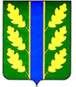 